Областное государственное автономное профессиональное образовательное учреждение «Вейделевский агротехнический техникум имени Грязнова В.М.»МЕТОДИЧЕСКИЕ РЕКОМЕНДАЦИИ ДЛЯ СТУДЕНТОВ ПО ВЫПОЛНЕНИЮ ПРАКТИЧЕСКОЙ РАБОТЫпо учебной дисциплине ОП.01. Основы технического черчениядля профессии 35.01.13 Тракторист-машинист сельскохозяйственногопроизводства на тему: ОСНОВНЫЕ ПРАВИЛА ОФОРМЛЕНИЯ ЧЕРТЕЖЕЙ.2021г.Цель: Научить различать форматы чертежей и их оформлении, о линиях чертежа, грамотно использовать стандарты ЕСКД. Развивать навыки работычертежными инструментами, воспитывать точность, аккуратность, внимательность при графических работах.Практическая работа №1 Масштабы. Основные сведения о нанесении размеров.Понятие о шероховатости поверхностей, правила обозначения на чертежах.№2 Построение линии чертежа.Задание: Выполнить формат А4 в вертикальном и горизонтальном виде. Начертить основную надпись и заполнить ее чертежным шрифтом. На вертикальном формате начертить все чертежные линии и окружности. Выполнить работу по наглядному изображению.Порядок выполнения задания:1.	На	бумаге	для	черчения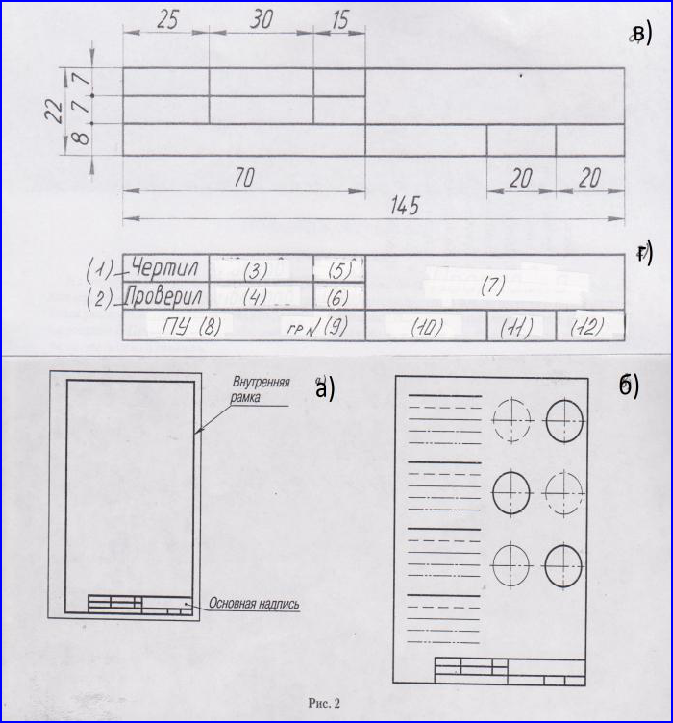 вычертить внутреннюю рамку формат А4 (210х297мм) размером 185х287мм (вертикальная рамка) и 200х272мм (горизонтальная рамка), как на рисунке (а). Поля слева 20мм, сверху, справа и снизу – по 5мм. Завычетом полей получаются указанные размеры внутренней рамки.Вычертите основную надпись в правом нижнем углу, по размерам указанным на рисунке (в).На вертикальной рамке проведите различные линии, как показано на рисунке (б) с соблюдением техникивыполнения линий чертежа (расположение групп линий на листе можно изменить).Заполнить основные надписи чертежными шрифтами №7 и №5. Текст заполнения указан на рисунке (г).